PEŁNA MISKA DLA ZWIERZAKA ZE SCHRONISKA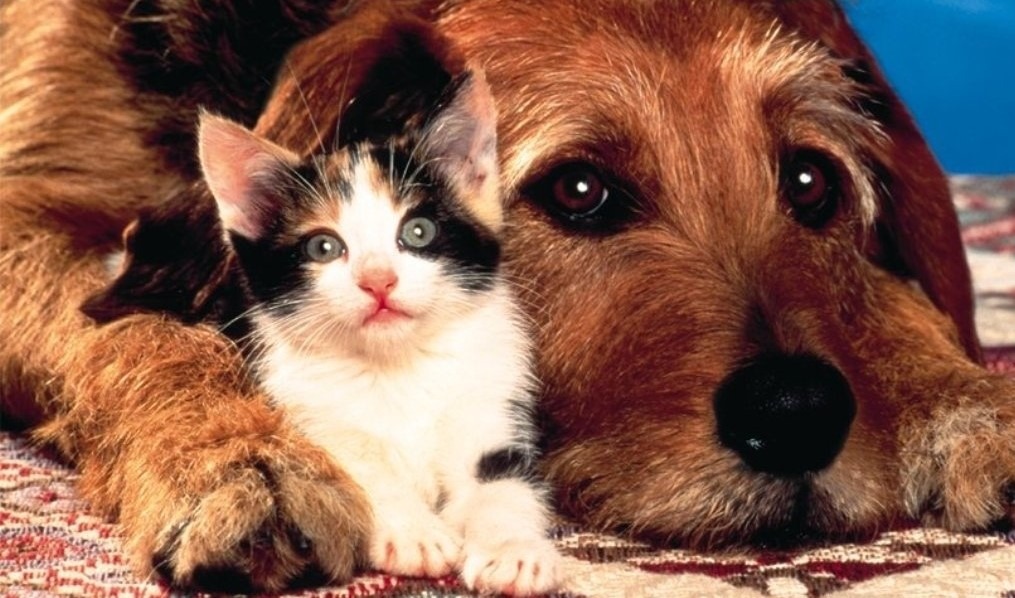 W dniach od  20 października do 6 listopada 2020 r. odbywa się w naszej szkole zbiórka darów dla podopiecznych schroniska dla bezdomnych zwierząt "PROMYK" w Gdańsku-Kokoszkach.Co zbieramy?? :wysokoenergetyczną suchą karmępuszki mięsnezabawki typu sznur i innemiskiobrożekoce, ręczniki, materiały do wykładania posłańWszystkie dary prosimy o pozostawienie w oklejonym pudełku przy wejściu do szkoły.Szkolne koordynatorki akcji : p. Zuzanna Ptach, i  p. Magdalena SzatkowskaPamiętaj, że jedna puszka to tak niewiele, a ucieszą się z niej nasi czworonożni przyjaciele. 